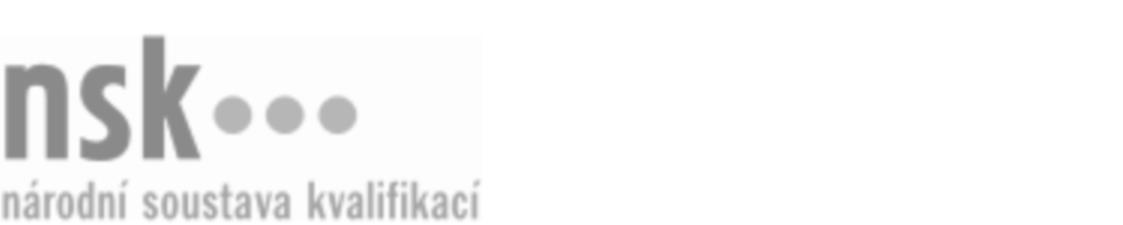 Kvalifikační standardKvalifikační standardKvalifikační standardKvalifikační standardKvalifikační standardKvalifikační standardKvalifikační standardKvalifikační standardOperátor/operátorka obráběcích center v nábytkářské výrobě (kód: 33-031-M) Operátor/operátorka obráběcích center v nábytkářské výrobě (kód: 33-031-M) Operátor/operátorka obráběcích center v nábytkářské výrobě (kód: 33-031-M) Operátor/operátorka obráběcích center v nábytkářské výrobě (kód: 33-031-M) Operátor/operátorka obráběcích center v nábytkářské výrobě (kód: 33-031-M) Operátor/operátorka obráběcích center v nábytkářské výrobě (kód: 33-031-M) Operátor/operátorka obráběcích center v nábytkářské výrobě (kód: 33-031-M) Autorizující orgán:Ministerstvo průmyslu a obchoduMinisterstvo průmyslu a obchoduMinisterstvo průmyslu a obchoduMinisterstvo průmyslu a obchoduMinisterstvo průmyslu a obchoduMinisterstvo průmyslu a obchoduMinisterstvo průmyslu a obchoduMinisterstvo průmyslu a obchoduMinisterstvo průmyslu a obchoduMinisterstvo průmyslu a obchoduMinisterstvo průmyslu a obchoduMinisterstvo průmyslu a obchoduSkupina oborů:Zpracování dřeva a výroba hudebních nástrojů (kód: 33)Zpracování dřeva a výroba hudebních nástrojů (kód: 33)Zpracování dřeva a výroba hudebních nástrojů (kód: 33)Zpracování dřeva a výroba hudebních nástrojů (kód: 33)Zpracování dřeva a výroba hudebních nástrojů (kód: 33)Zpracování dřeva a výroba hudebních nástrojů (kód: 33)Týká se povolání:Kvalifikační úroveň NSK - EQF:444444444444Odborná způsobilostOdborná způsobilostOdborná způsobilostOdborná způsobilostOdborná způsobilostOdborná způsobilostOdborná způsobilostNázevNázevNázevNázevNázevÚroveňÚroveňOrientace v průvodní dokumentaci výroby nábytkového dílceOrientace v průvodní dokumentaci výroby nábytkového dílceOrientace v průvodní dokumentaci výroby nábytkového dílceOrientace v průvodní dokumentaci výroby nábytkového dílceOrientace v průvodní dokumentaci výroby nábytkového dílce44Spouštění a základní nastavení obráběcího centra v nábytkářské výroběSpouštění a základní nastavení obráběcího centra v nábytkářské výroběSpouštění a základní nastavení obráběcího centra v nábytkářské výroběSpouštění a základní nastavení obráběcího centra v nábytkářské výroběSpouštění a základní nastavení obráběcího centra v nábytkářské výrobě44Orientace v ovládacím softwaru operačního systému obráběcích center v nábytkářské výroběOrientace v ovládacím softwaru operačního systému obráběcích center v nábytkářské výroběOrientace v ovládacím softwaru operačního systému obráběcích center v nábytkářské výroběOrientace v ovládacím softwaru operačního systému obráběcích center v nábytkářské výroběOrientace v ovládacím softwaru operačního systému obráběcích center v nábytkářské výrobě44Instalace programů do řídící jednotky obráběcího centra v nábytkářské výrobě, včetně dílčích úprav programůInstalace programů do řídící jednotky obráběcího centra v nábytkářské výrobě, včetně dílčích úprav programůInstalace programů do řídící jednotky obráběcího centra v nábytkářské výrobě, včetně dílčích úprav programůInstalace programů do řídící jednotky obráběcího centra v nábytkářské výrobě, včetně dílčích úprav programůInstalace programů do řídící jednotky obráběcího centra v nábytkářské výrobě, včetně dílčích úprav programů44Opracovávání nábytkového dílce a kontrola kvality opracováníOpracovávání nábytkového dílce a kontrola kvality opracováníOpracovávání nábytkového dílce a kontrola kvality opracováníOpracovávání nábytkového dílce a kontrola kvality opracováníOpracovávání nábytkového dílce a kontrola kvality opracování33Kontrola a výměna nástrojů, včetně následného nastavení obráběcího centra v nábytkářské výroběKontrola a výměna nástrojů, včetně následného nastavení obráběcího centra v nábytkářské výroběKontrola a výměna nástrojů, včetně následného nastavení obráběcího centra v nábytkářské výroběKontrola a výměna nástrojů, včetně následného nastavení obráběcího centra v nábytkářské výroběKontrola a výměna nástrojů, včetně následného nastavení obráběcího centra v nábytkářské výrobě44Základní údržba obráběcích center v nábytkářské výroběZákladní údržba obráběcích center v nábytkářské výroběZákladní údržba obráběcích center v nábytkářské výroběZákladní údržba obráběcích center v nábytkářské výroběZákladní údržba obráběcích center v nábytkářské výrobě44Nakládání s odpady při obsluze CNC strojů v nábytkářské výroběNakládání s odpady při obsluze CNC strojů v nábytkářské výroběNakládání s odpady při obsluze CNC strojů v nábytkářské výroběNakládání s odpady při obsluze CNC strojů v nábytkářské výroběNakládání s odpady při obsluze CNC strojů v nábytkářské výrobě33Operátor/operátorka obráběcích center v nábytkářské výrobě,  28.03.2024 9:58:32Operátor/operátorka obráběcích center v nábytkářské výrobě,  28.03.2024 9:58:32Operátor/operátorka obráběcích center v nábytkářské výrobě,  28.03.2024 9:58:32Operátor/operátorka obráběcích center v nábytkářské výrobě,  28.03.2024 9:58:32Strana 1 z 2Strana 1 z 2Kvalifikační standardKvalifikační standardKvalifikační standardKvalifikační standardKvalifikační standardKvalifikační standardKvalifikační standardKvalifikační standardPlatnost standarduPlatnost standarduPlatnost standarduPlatnost standarduPlatnost standarduPlatnost standarduPlatnost standarduStandard je platný od: 21.10.2022Standard je platný od: 21.10.2022Standard je platný od: 21.10.2022Standard je platný od: 21.10.2022Standard je platný od: 21.10.2022Standard je platný od: 21.10.2022Standard je platný od: 21.10.2022Operátor/operátorka obráběcích center v nábytkářské výrobě,  28.03.2024 9:58:32Operátor/operátorka obráběcích center v nábytkářské výrobě,  28.03.2024 9:58:32Operátor/operátorka obráběcích center v nábytkářské výrobě,  28.03.2024 9:58:32Operátor/operátorka obráběcích center v nábytkářské výrobě,  28.03.2024 9:58:32Strana 2 z 2Strana 2 z 2